附註：進場時間及年級      (1)08：00-08：05 低年級       (2)08：05-08：10 中年級      (3)08：10-08：15 高年級花蓮縣花蓮市中正國民小學108學年度第1學期開學典禮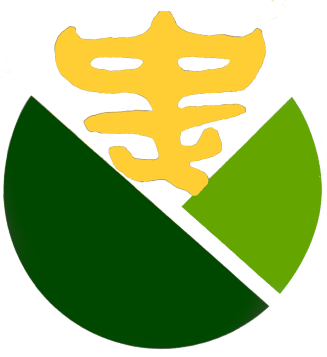 一、時間：108年9月3 日（星期二） 08：20-09：20。二、地點：本校學生活動中心。三、參加對象：全校師生。四、流程如下：花蓮縣花蓮市中正國民小學108學年度第1學期開學典禮一、時間：108年9月3 日（星期二） 08：20-09：20。二、地點：本校學生活動中心。三、參加對象：全校師生。四、流程如下：花蓮縣花蓮市中正國民小學108學年度第1學期開學典禮一、時間：108年9月3 日（星期二） 08：20-09：20。二、地點：本校學生活動中心。三、參加對象：全校師生。四、流程如下：時間項目備註08：20-08：22典禮開始司禮小組08：20-08：22向師長行早安禮司禮小組08：20-08：22向同學行早安禮司禮小組08：22-08：50處室主任報告(教務處、學務處、輔導室、總務處)各處室主任08：50-08：53介紹師長校長08：53-09：00校長致詞校長09：00-09：20「友善校園」宣導校長生教組長09：20-禮成各班導師